ОПЕРАТИВНЫЙ ЕЖЕДНЕВНЫЙ ПРОГНОЗвозникновения и развития ЧС, связанных с состоянием (изменением) погодных условий и РХБ обстановки на территории Краснодарского края на16 февраля2024 г.Подготовлен на основе информации Краснодарского ЦГМС филиала ФГБУ «Северо-Кавказское УГМС»,ФГБУ «СЦГМС ЧАМ», Кубанского БВУ, Государственного управления ветеринарии Краснодарского края, ФГБУН Федеральный исследовательский центр «Единая геофизическая служба Российской академии наук», ФГБУ «Гидроспецгеология» филиал «Южный региональный центр ГМСН», филиала ФГУ «Россельхозцентр» по Краснодарскому краю, Управления Федеральной службы по надзору в сфере защиты прав потребителей и благополучия человека по Краснодарскому краю1.Обстановка.1.1. Чрезвычайные ситуации: за прошедшиесутки 14 февраля 2024 г.на территории Краснодарского краячрезвычайных ситуаций не зарегистрировано.1.2. Метеорологическая:за прошедшие сутки 14февраля 2024 г.вкрае существенных без осадков. Ночью,местами в крае, усиливался восточный, северо-восточный ветер с порывами 15-20 м/с.Прогноз погоды, представленный Краснодарским ЦГМС филиалом ФГБУ «Северо-Кавказское УГМС» на ближайшие сутки с 180015 февраля до 180016февраля 2024 г.:по Краснодарскому краю:облачно с прояснениями. Местами небольшие осадки в виде дождя и мокрого снега, в восточной половине края гололед. Ветер восточной четверти 6-11 м/с, порывы 12-14 м/с, местами порывы 15-20 м/с; на Черноморском побережье местами порывы 20-25 м/с, ночью и утром 24-29 м/с. Температура воздуха ночью +2…-3°С, местами в восточной половине края       0…-5°С, днем +1…+6°С, местами +6…+11°С; в горах ночью -1…-6°С, днем           -2…+3°С;На Черноморском побережье:температура воздуха ночью +5…+10°С, днем +8…+13°С.По г. Краснодару: облачно с прояснениями. Ночью без существенных осадков, днем небольшой дождь. Ветер восточной четверти 6-11 м/с, порывы ночью 12-14 м/с, днем порывы 15-18 м/с. Температура воздуха ночью +2…+4°С, днем +5…+7°С.По территории муниципального образования город-курорт Сочи(по данным ФГБУ «СЦГМС ЧАМ»)16 февраля.Переменная облачность. Ночью и утром временами, днем местами небольшой дождь. Ветер юго-восточный 5-10 м/с. Температура воздуха ночью +7…+12°С, днём +10…+15°С. Предгорья и низкие горы: ночью +3…+8°С, днём +6…+11°С.По данным штормового предупреждения Краснодарского ЦГМС филиала ФГБУ «Северо-Кавказское УГМС» (уточнение штормового предупреждения № 89 от 22.12.2023) № 89 от 13.02.2024г.:В течение суток 16.02.2024 в горах Краснодарского края (исключая муниципальное образование г. Сочи – зона прогнозирования ФГБУ СЦГМС ЧАМ) выше 1000 м лавиноопасно (ОЯ).По данным предупреждения Краснодарского ЦГМС филиала ФГБУ «Северо-Кавказское УГМС» НЯ (море) б/нот 15.02.2024 г.:  По сообщению группы морского прогнозирования ОМЧП «Северо-Кавказского УГМС» до конца суток 15 февраля, в течении суток 16 февраля, ночью и утром 17 февраля по восточной половине Азовского моря сохранится сильный северо-восточный, восточный ветер с порывами 15-20 м/с, понижение уровней воды до неблагоприятных отметок.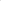 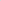 1.3. Гидрологическая:за прошедшие сутки 14февраля 2024 г.в связи с высоким уровнем грунтовых вод иснеготаянием,местами нарекахкрая сохранялся повышенный фон уровней воды.Из-за усиления ветра на побережье Азовского моря отмечались сгонные явления.Местами в крае, в связи с высоким уровнем грунтовых вод,сохраняются подтопления низменных участков местности.В МО: Динской, Красноармейскийрайоныпроводятся работы по откачке воды.По данным региональной автоматизированной системы оперативного контроля и мониторинга паводковой ситуации: 14 февраля 2024 г.:в МО Ейский район в районе АГК-119(х. Новодеревянковский, р. Ясени);в МО г. Анапа в районе АГК-27(водозабор ОАО "Анапа водоканал",
р. Кубань), сохранялись уровни воды выше неблагоприятных отметок. Сведений об ущербах не поступало.Температура воды у берегов Черного моря +10…+11°С, Азовского моря +4…+7°С.Прогноз:16 февраля 2024 г. в связисвысоким уровнем грунтовых вод и снеготаянием,местами на реках юго-западной, юго-восточной территории края и на реках Черноморского побережья сохранится повышенный фон уровней воды.Всвязи с высоким уровнем грунтовых вод,сохранятся подтопления низменных участков местности.В связи с усилением ветра восточной четверти на Азовском побережье ожидаютсясгонные явления.Таблица №1Режим функционирования водохранилищ по данным Кубанского БВУ 08-00 15февраля 2024 г.1.4. Лавиноопасность: за прошедшие сутки 14февраля 2024 г.самопроизвольных сходов лавин не зарегистрировано. Активных воздействий по принудительному спуску лавин не проводилось.Высота снежного покрова по данным автоматической метеостанции на высоте 2070 м (МО г. Сочи) – 215 см.Прогноз: 16 февраля 2024 г.в горах края выше 1000 м н.у.м. в МО: Апшеронский, Мостовский, Туапсинский районы – ЛАВИНООПАСНО (ОЯ).В МО г. Сочи:в горах выше 1000 м н.у.м.– слабая лавинная опасность;на автодороге А-149 Адлер – Красная Поляна–нелавинноопасно.1.5. Геологическая: за прошедшие сутки 14февраля 2024 г.активизации экзогенных процессов не зарегистрировано.Прогноз:16 февраля 2024 г. в связи спрогнозируемыми осадками, снеготаянием иперенасыщением грунта влагой,местами в предгорной и горной частях края и на Черноморском побережье возможна активизация экзогенных процессов.1.6.Сейсмическая:за прошедшие сутки 14февраля 2024 г.сейсмособытий не зарегистрировано.Прогноз:16 февраля 2024 г.возможна сейсмическая активность на территории муниципальных образований: Абинский,Апшеронский, Белореченский, Выселковский, Гулькевичский, Ейский, Кавказский, Крымский, Курганинский, Мостовский, Новокубанский, Отрадненский, Приморско-Ахтарский, Северский, Славянский, Староминский, Темрюкский, Тихорецкий, Туапсинский, Успенский, Щербиновский районы и гг. Армавир, Анапа, Геленджик, Горячий Ключ, Краснодар,Новороссийск, Сочи.1.7. Биолого-социальная:1.7.1. Эпидемиологическая обстановка:в норме.1.7.2.Эпизоотическая обстановка: в норме.1.7.3. Фитосанитарная обстановка: в норме.1.8. Техногенная:14 февраля 2024 г.в три муниципальных образования Краснодарского края поступали анонимные сообщения о минировании 5-ти объектов.Для проверки сообщений были направлены службы экстренного реагирования. Обследование завершено, взрывоопасных предметов не обнаружено. Эвакуация не проводилась.1.8.1. Обстановка по пожарам:за прошедшие сутки 14февраля 2024 г.в крае было зарегистрировано20 пожаров. Пострадал 1 человек, погибших нет.1.8.2. ДТП: за прошедшие сутки 14февраля 2024 г.на территории края произошло 5ДТП. Пострадало5человек,1 – погиб.1.8.3. ВОП:за прошедшие сутки 14февраля 2024 г.на территории края был обнаружен 1 взрывоопасный предмет времен ВОВ (торпеда) в МО г. Анапа.1.9. Радиационная, химическая и бактериологическая обстановка:
внорме.1.10.Происшествия на водных объектах:за прошедшие сутки 
14февраля 2024 г.на водных объектах края утонувших нет.1.11. Сведения по термическим аномалиям и природным пожарам:
за прошедшие сутки 14 февраля 2024 г.на территории края лесных пожаров не зарегистрировано; отмечалось4 случая загорания растительности вМО: Выселковский район (1 случай), Мостовский район(2 случая),Отрадненскийрайон (1 случай)на общей площади 0,067 га.1.12. Иных происшествий:не отмечалось.1.13. Функционирование транспортной инфраструктуры (по состоянию на
15февраля 2024г.):Воздушное сообщение: в 3 аэропортах (МО г. Краснодар, г. Анапа и г. Геленджик) приостановлено воздушное сообщение; аэропорт МО г. Сочи функционирует в штатном режиме.Морское сообщение:в МО г. Анапа введен запрет на движение судов в акватории Черного моря.Автомобильное сообщение:МО Апшеронский район, региональная автодорога г. Майкоп – г. Туапсе, 58, 59 км, произошло разрушение откоса земляного полотна, обочины и асфальтобетонного покрытия проезжей части. Движение транспорта осуществляется по обочине автомобильной дороги.Керченский транспортный переход:Паромное сообщение функционирует в штатном режиме (работа паромной переправы будет приостанавливаться с 21.00 до 05.00, ежедневно до особого распоряжения).2. Прогноз чрезвычайных ситуаций.2.1 Природного характера.2.1.1. 16 февраля 2024 г. на территории муниципальных образований: Абинский, Апшеронский, Белореченский, Крымский, Курганинский, Лабинский, Мостовский, Новокубанский, Отрадненский, Северский, Славянский, Темрюкский, Туапсинский, Успенский районы и гг. Анапа, Геленджик, Горячий Ключ, Новороссийск, Сочи существуетвероятность возникновения ЧС и происшествий, связанных с: нарушениями в работе транспорта из-за перекрытия автомобильных и железных дорог в результате схода оползней и селей;разрушением жилых домов, строений;нарушением функционирования объектов жизнеобеспечения.Источник ЧС и происшествий – активизация экзогенных процессов.2.1.2.16 февраля 2024 г.вгорах выше 1000 мна территории муниципальных образований: Апшеронский, Мостовский, Туапсинский районысуществуетвероятность возникновения ЧС и происшествий,связанных с:обрывом воздушных линий связи и электропередач;выходом из строя объектов жизнеобеспечения;увеличением травматизма и гибелью населения, находящегося в горах;несчастными случаями с туристическими группами и людьми, находящимися в горах;перекрытием автомобильных дорог, мостов, тоннелей;затруднением в работе транспорта, увеличением ДТП.Источник ЧС и происшествий -сход снежных лавин в горах.2.1.3. 16 февраля 2024 г.на территориимуниципальных образований: Абинский, Апшеронский, Белоглинский, Белореченский, Брюховецкий, Выселковский, Гулькевичский, Динской, Ейский, Кавказский, Калининский, Каневской, Кореновский, Красноармейский, Крыловский, Крымский, Курганинский, Кущевский, Лабинский, Ленинградский, Мостовский, Новокубанский, Новопокровский, Отрадненский, Павловский, Приморско-Ахтарский, Северский, Славянский, Староминский, Тбилисский, Темрюкский, Тимашевский, Тихорецкий, Туапсинский, Успенский, Усть-Лабинский, Щербиновский районы и гг. Анапа, Армавир, Геленджик, Горячий Ключ, Краснодар, Новороссийсксуществуетвероятность возникновенияпроисшествий, связанных с:повреждением и разрушением построек, кровли, рекламных щитов, обрывом воздушных линий связи и электропередач, обрушением слабоукрепленных, широкоформатных и ветхих конструкций;повреждением транспорта, в том числе на перевалах;увечьями людей из-за повала деревьев и рекламных щитов;нарушением функционирования объектов жизнеобеспечения;потерей устойчивости строительных портовых кранов и их падением;авариями на морских судах, потерей остойчивости судов и их возможными опрокидыванием;возможными человеческими жертвами;увеличением случаев травматизма среди населения;затруднением в работе транспорта, увеличением количества ДТП.Источник происшествий – сильный ветер. 2.1.4. 16 февраля 2024 г.на территории муниципальных образований: Ейский,Приморско-Ахтарский, Славянский,Темрюкский,Щербиновский районы существует вероятность возникновения происшествий, связанных с:нарушением работы морских портов;повреждением рыболовецкого оборудования, снастей и маломерных судов.Источник происшествий – ветровой сгон уровня воды.2.2. Техногенного характера:16 февраля 2024 г.в крае возможны ЧС и происшествия,связанные с:гибелью людей в результате ДТП;гибелью людей в результате пожаров;затруднением и нарушением в работе аэро- и морских портов из-заусиления ветра;затруднением и нарушением движения транспорта, увеличением количества ДТП из-заусиления ветра, гололеда;повреждением транспорта, в том числе на перевалах из-за усиления ветра;затруднением в работе Керченской переправы из-заусиления ветра;авариями на объектах энергетики, обрывом воздушных линий связи и электропередач из-засильного ветра, гололеда;авариями на объектах жизнеобеспечения населения и жилого фонда (водоснабжение, газоснабжение) из-за высокой изношенности коммуникаций;возможными авариями на энергетических системах (из-за перегрузок энергосистем и изношенности оборудования);в связи с использованием источников обогрева (короткое замыкание электропроводки, неисправность электрического оборудования) существует вероятность увеличения количества случаев бытовых пожаров и отравлений угарным газом.2.3. Биолого-социального характера:16 февраля 2024 г. в связи стуманом, ухудшением видимости в тумане,усилением ветра,повышенным фоном уровней воды, лавиноопасностью и возможной активизацией экзогенных процессовсуществует вероятность несчастных случаев с туристическими группами и людьми, находящимися в горах;возможны случаи заболевания населения ОРВИ, ОРЗ;возможны несчастные случаи, связанные с отравлениями людей грибами: ядовитыми, условно-годными, неизвестными, а также при нарушении технологии приготовления и поздним обращением за медицинской помощью;на территории края существует вероятность возникновения новых очагов заболеваний: АЧС на свиноводческих предприятиях, бруцеллёзом крупного рогатого скота на молочно-товарных фермах, птичьего гриппа, в личных подсобных хозяйствах и заболеваний вирусом бешенства.2.4. Иного характера:16 февраля 2024 г. существует вероятность возникновения несчастных случаев, связанных с гибелью людей на водных объектах края;возможны случаи выхода людей в лесные массивы с последующей потерей ориентации на местности;16 февраля 2024 г. на всей территории края существует вероятность возникновения ЧС (происшествий) на фоне циклических рисков:локальные подтопления пониженных участков местности, в т.ч. бессточных, приусадебных участков, автомобильных и железных дорог, низководных мостов, подмывом дорог и опор мостов, размывом берегов рек, прорывом дамб обвалований и плотин прудовиз-заповышенного фона уровней воды в реках;из-за неосторожного обращения с огнем и усилением ветраповышается вероятность выявления термических аномалий (в том числе разведение костров; выжигание хвороста, лесной подстилки, сухой травы с нарушением требований правил пожарной безопасности в лесу и на участках, непосредственно примыкающих к лесам), единичных очагов загорания на местности (в т.ч. палов сухой растительности), возникновения (увеличения) количества очагов и площадей природных пожаров.3. Рекомендации.Общие предложения:довести прогноз до глав городских и сельских поселений, руководителей туристических групп, руководителей санаторно-курортных комплексов, руководителей баз и зон отдыха, руководителей предприятий, организаций, аварийно-спасательных формирований;проверить готовность аварийно-спасательных формирований и органов управления к выполнению задач по предупреждению и ликвидации ЧС;поддерживать на необходимом уровне запасы материальных и финансовых ресурсов, для ликвидации чрезвычайных ситуаций;уточнить планы действий по предупреждению и ликвидации возможной ЧС;организовать проверку готовности систем оповещения к использованию по предназначению на территории муниципальных образований;обеспечить готовность пунктов управления, систем связи и оповещения органов управления и сил территориальной подсистемы РСЧС;обеспечить готовность аварийных бригад к реагированию при возникновении аварий на объектах жизнеобеспечения и в системах энергоснабжения.По противооползневым мероприятиям:в районе левобережных притоков р. Мзымта от устья реки Сулимовская до устья реки Пслух необходим запрет на перемещение техники и людей при ухудшении погодных условий, так как неоднократнона данном участке происходил сход селевых потоков даже на фоне умеренных осадков;организациям энергоснабжения усилить контроль за функционированием трансформаторных подстанций, линий электропередач и технологического оборудования, находящихся в опасной зоне;организациям, эксплуатирующим авто и ж/д дороги усилить контроль за оползневыми участками, принять меры по своевременной расчистке дорог в случае сходов оползней.По предупреждению и смягчению последствий от воздействия схода снежных лавин:не допускать выхода неорганизованных групп и техники в горные районы края; усилить контроль над регистрацией групп туристов, направляющихся в горные районы, и обеспечить их достоверной информацией о метеоусловиях на маршрутах;обеспечить готовность аварийных бригад к реагированию на авариях на объектах жизнеобеспечения и в системах энергоснабжения;ограничить движение транспорта по горным дорогам и перевалам;коммунальным и дорожным службам принять меры по расчистке автодорог в условиях неблагоприятных гидрометеоявлений.По предупреждению и смягчению последствий в случае высокого фона уровней воды в реках.  при получении предупреждения о возможном поднятии уровней воды до неблагоприятных отметок (НЯ) и выше, организовать наблюдение на реках в местах возможного возникновения заторов (железнодорожные, автомобильные и пешеходные мостовые переходы, места сужения русел рек, места крутых поворотов русел рек);усилить контроль за водными объектами и гидротехническими сооружениями (дамбы обвалования, мосты, прудовые хозяйства);организовать запас инертных материалов (песок, гравий, глина, мешки с цементом) для подсыпки и ликвидации проранов в теле аварийной дамбы;при необходимости провести упреждающую эвакуацию населения из зоны возможного возникновения ЧС (подтопления, затопления, просадка грунта, оползни и т.п.);уточнить списки и места нахождения маломобильных граждан;обеспечить контроль готовности аварийных бригад к реагированию при возникновении аварий на объектах жизнеобеспечения и в системах энергоснабжения;сосредоточить технику для расчистки от последствий оползневых процессов в руслах рек Кепша и Кудепста.По предупреждению и смягчению последствий от воздействия усиления ветра:довести прогноз до администрации морского порта и судовладельцев;судовладельцам принять необходимые меры по обеспечению безопасной стоянки судов;закрепить подъемно-транспортное оборудование;для защиты населения от травм, нанесенных различными предметами, рекомендовать провести мероприятия по защите витрин, окон с наветренной стороны, очистку крыш, открытых балконов, лоджий от посторонних предметов.По предупреждению и смягчению последствий в случае волнения моря и от сгонно-нагонных явлений:при необходимости организовать дежурство руководящего состава;организовать проверку готовности системы оперативного контроля и мониторинга паводковой ситуации к использованию по предназначению на территории муниципального образования;довести прогноз до администрации морского порта и судовладельцев;судовладельцам принять необходимые меры по обеспечению безопасной стоянки судов;закрепить подъемно-транспортное оборудование;вывести людей и технику с прибрежных территорий;организовать подготовительные работы по организации оказания медицинской помощи пострадавшим людям, по первоочередному жизнеобеспечению, а также по защите сельскохозяйственных животных при угрозе подтопления;организовать подготовительные работы по проведению эвакуации людей и материальных ценностей, при необходимости провести заблаговременную эвакуацию.По противопожарным мероприятиям:организовать контроль пожарной обстановки и проведение в полном объеме превентивных мероприятий;усилить контроль пожарной обстановки и провести в полном объеме превентивные мероприятия;организовать проверку готовности систем оповещения к использованию по предназначению на территории муниципальных образований;организовать своевременное выявление угрозы распространения пожаров на населенные пункты, а/м и ж/д магистрали, линии электропередачи и связи, другие объекты;организовать наземное патрулирование в целях контроля за соблюдением правил пожарной безопасности в лесах;организациям энергоснабжения усилить контроль за функционированием трансформаторных подстанций, линий электропередач и технологического оборудования, газопроводов, находящихся в пожароопасных зонах.По смягчению последствий от землетрясений:проводить сбор, обработку и обмен информацией с места ЧС в установленном порядке;провести экстренное оповещение населения и подготовить места эвакуации людей;определить объем и степень повреждения различных зданий и сооружений, оценить состояние социально-значимых объектов;исключить или ограничить возможности поражения от вторичных факторов (отключение электросетей, централизованной подачи газа и др.);организовать проверку, расположенных в зоне ЧС опасных объектов (химически-опасные объекты, склады и т.д.);провести обследование ГТС (дамбы обвалования, плотины) на наличие повреждений и возможной угрозы затоплений.По предупреждению ДТП:совместно с территориальными органами ГИБДД МВД России реализовать меры по предупреждению возникновения ЧС и аварийных ситуаций на автомобильных трассах;организовать контроль маршрутов, по которым осуществляются перевозки туристов автотранспортом повышенной проходимости с целью обеспечения безопасности туристов;обеспечить готовность спасательных служб к реагированию на ДТП и аварии на других видах транспорта.По противоэпидемиологическим и противоэпизоотическим мероприятиям:организовать контроль по эпизоотической (АЧС), эпидемиологической, фитосанитарной обстановках и проведение в полном объеме превентивных мероприятий.ВодохранилищеФактическийуровень воды (м)Критическийуровень воды (м)Приток (м3/с)Приток (м3/с)Приток (м3/с)Сброс (м3/с)Сброс (м3/с)Сброс (м3/с)Сброс (м3/с)Объем (млн. м3)Объем (млн. м3)Объем (млн. м3)Объем (млн. м3)Объем (млн. м3)ВодохранилищеФактическийуровень воды (м)Критическийуровень воды (м)НормаТекущийИзменение за суткиНормаОпасныйТекущийИзменение за суткиТекущийСвободный%НПУФУКраснодарскоеН вб – 32,16Н нб – 18,05Н вб-35,23262475+232221500680-21578121656,4817982794 ШапсугскоеН –18,41Н – 20,9033,3611,5+0,544,89355260,035,7104,325,5081140КрюковскоеН –12,88Н – 16,5011,8518,9-5,011,367540,0-254,5148,526,85111203ВарнавинскоеН – 8,13Н – 10,0427,5953,0-18,051,231801500,099,674,457,2440174